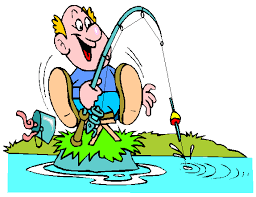 Il pleuvait averse, et une grande flaque d'eau s'était formée devant le  pub ...    Un vieillard déguenillé était là avec une canne et une ficelle pendue dans la flaque.        Un homme, lui aussi un peu fatigué, l’approcha et demanda ce qu’il faisait :
    « Je pêche » répondit le vieillard tout simplement.« Pauvre fou » pensa l’homme,        mais il invita le vieillard à l’accompagner au bar pour prendre une boisson.
           Alors qu'ils buvaient leur whisky à petite gorgée le gentil homme,                     désireux de faire plaisir au vieillard, lui demanda :          « Et vous en avez attrapé combien depuis ce matin ? »              « Vous êtes le huitième » répondit le vieillard.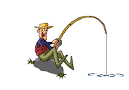 